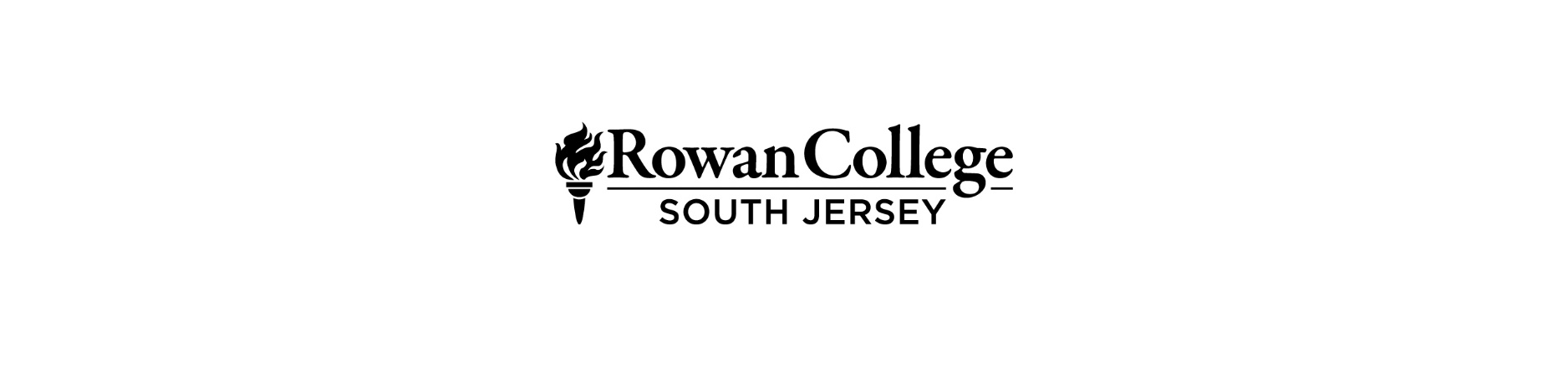 1400 Tanyard RoadSewell, NJ 08080TRANSFERABILITY INFORMATION FORM_________________________________________  will accept  _______  transfer credits[Institution]							          [number] from Rowan College of South Jersey for successful completion of[Course Number and Course Title]This course will be accepted in the following category/categories (Please check one or more as applicable):General Education Requirement:___  Communication___  Math___  Science___  Technology___ Social Science___  Humanities___  History___  Diversity Course___  Major Requirement(s)___  Equivalent to Course [Course Title/Number]  _________________________________Comments:Signature:  ______________________________________________  Date: _____________Printed name:  ______________________________________________________________Position:  __________________________________________________________________